Einladung zum Elterntreffen
Sie möchten sich in einem sicheren Rahmen mit anderen Eltern von hochbegabten Kindern austauschen? Ihr Kind ist eine Herausforderung und Sie suchen nach Ratschlägen, neuen Fördermöglichkeiten oder Problemlösungen. Dann sind Sie 
herzlich zu unserem Elterntreffen eingeladen.Willkommen sind auch neue Eltern, die sich angesprochen fühlen.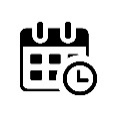  Samstag, 11. Mai 2024
 um 19.00 Uhr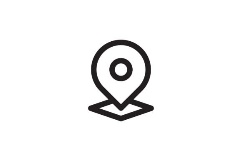 Pizzeria San Marino im NebenraumHirtenackerstraße 47, 95463 Bindlach(direkt in der Bärenhalle Bindlach, ausreichend Parkplätze vor der Tür)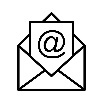 Eine Anmeldung per Mail ist bis Freitag, den 10.05.24 erforderlich an:assmann@forumhochbegabung.deMelanie Aßmann